          Fairview Volunteer Fire Department, Inc.  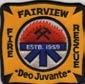                                               1586 Charlotte Hwy                                            Fairview, NC 28730 Employment Opportunities(1)Fulltime ParamedicMinimum Qualifications for Paramedic positions: Current NC EMTP, certified by NCOEMS, EMT-Paramedic credential in good standing, BCLS, ACLS, PALS/PEPP, ITLS / PHTLS and CPR certificationsMust possess valid NC Driver’s LicenseHigh School Diploma or equivalentFairview Vol. Fire Dept. is currently hiring motivated and exceptionally qualified individuals who have a desire to work in a challenging professional environment. Employee serves as a member of a two-member ambulance crew responding to emergency and non-emergency calls, administering Paramedic level, life support techniques and procedures in accordance with established protocols, and direction from medical control.Employees must be able to perform related duties as required: 1) Complete necessary records and reports for calls including information for billing documentation and legal accountability in a timely manner. 2) Participate in cleaning and maintenance of the ambulances, equipment and daily station duties. 3) Must possess and maintain valid N.C. Driver’s License, and maintain a good driving record. 4) Must be physically able to lift approximately 250 lbs. of shared weight, and the ability to operate a loaded ambulance stretcher. 5) Must possess and maintain a clean criminal record without a felony or serious misdemeanor conviction.6) Requires tact, courtesy and patient compassion in dealing with sick or injured persons and the public. Fairview Vol. Fire Dept., offers competitive pay and a complete benefit package, which includes paid medical, dental, and vision insurance, accrued vacation, sick leave, Life Insurances and 401-K, as well as other benefits.Please provide copies of documents / certifications / licenses, etc. that validate the minimum requirements as well as copies of other certifications / training pertinent to this position. All employment offers will be contingent upon successful completion of local ALS privilege board examination with the medical director.Please have the completed application and copies of certifications and training submitted by 5pm, Friday, March 26, 2021. 